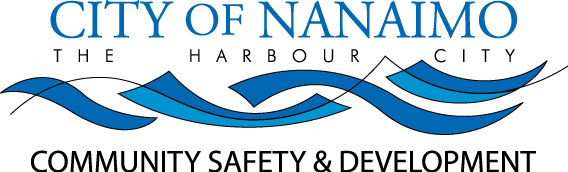 BOARD OF VARIANCENOTICE OF MEETINGA meeting of the Board of Variance will be held on Tuesday, 2015-AUGUST-25 at 5:30pm in the Boardroom of the Service and Resource Centre located at 411 Dunsmuir Street, Nanaimo, BC to hear the following appeal:APPEAL NO:	BOV659Applicant:	Mr. Daniel Ryper and Ms. Tracy RyperCivic Address:		5261 Dewar Road Legal Description:             LOT 7, DISTRICT LOT 49, WELLINGTON DISTRICT, PLAN VIP82245Purpose:	The applicant is requesting to vary the provisions of Zoning Bylaw No. 4500 in order to permit the placement of a heat pump to the side of a single family dwelling.Zoning Regulations:  	Single Dwelling Residential – R1. The applicant requests a variance to the City of Nanaimo "ZONING BYLAW 2011 NO. 4500":“Section 6.5.2 – Projections into YardsWhere the principal use of the property is a single residential dwelling or duplex, heat pumps and central air conditioning units must be located to the rear of a principal building and shall not be closer than 4.5m from the side lot lines or closer than 3m from the rear property line”Local Government Act:    The property is considered legal-conforming and, as such; Local Government Act,          Section 911 - Non-conforming Uses and Siting, does not apply.The Board of Variance decision will apply to subsequent owners of the land.  If you deem your property to be affected by this appeal, please feel free to attend this meeting.  Anyone wishing to address this appeal will be afforded the opportunity to be heard at the Board of Variance meeting.  This application may be reviewed with Staff at the Community Safety & Development offices, 411 Dunsmuir Street, Nanaimo, BC, or by calling 250-755-4429 (x4344), during normal business hours, Monday to Friday, excluding statutory holidays, from  2015-AUGUST-14  to  2015-AUGUST-25.